HOLLY HIGH SCHOOL
BOYS VARSITY FOOTBALLHolly High School Varsity Football beat Fraser High School 12-3Thursday, August 29, 2019
7:00 PM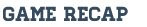 The Holly Bronchos started off the season with a hard fought battle vs a tough nose Fraser team. The Bronchos struck first with a safety on muffed punt. 

The Bronchos first touchdown of the new season was set up by Junior QB Ryan Morgan as he hit senior Dylan Hignite on a 37 yard strike down to Fraser’s one yard line. Morgan finished the drive with a 1 yard touchdown run. Senior Ben Gramer was successful on the point after.

Junior Jacob Hild’s interception in the second quarter led to Gramer’s 25 yard field goal, which capped the Bronchos scoring for the night.

The Bronchos defense was the difference maker for young team. They held Fraser to 3 points and 107 yards of total offense.

The Bronchos had 190 yards of total offense.

Bronchos stats-

Ryan Morgan 5/15 65 yards 0 td 0int, 12 carries 23 yards 1 td.

Logan Dzendzel 6 tackles 2 ½, sacks, 2 tackles for loss

Jacob Hild 6 tackles, 1 int , 1 fumble recovery

Kolten Steele 7 carries 55 yards, 7 tackles, 2 for loss.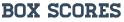 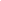 